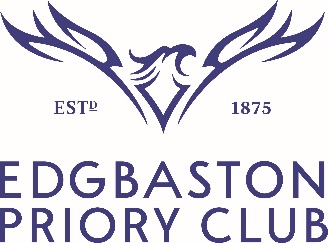 Vacancy   Self-employed Tennis CoachWe're looking for an inspiring and enthusiastic Tennis Coach, to join our friendly team, here, at Edgbaston Priory Club.If you're looking for a fun and lively place to work, have a great personality and can-do attitude and offer flexibility for hours suited to the role, we’d love to hear from you!What you will be doing:You will provide group and individual coaching to both adults and juniors across a range of standards.Who are we looking for?The successful applicant needs to be passionate about tennis and be willing to be part of a close-knit coaching team who are dedicated to providing excellent experiences for our members. Minimum Level 3 coaching qualifications.What we offer you!•	An opportunity to work in a premier racquets and lifestyle club•	Free use of all the club’s sporting facilities, pools and fitness suite•	Free car parking •	Discount on meals•	Christmas Day Off•	Branded club profile(A full Job Description is available upon request)If you would like to be considered for this opportunity to develop your career with Edgbaston Priory Club and feel that you can offer the skills, experience, flexibility and qualities that we are looking for, please apply in writing with your CV to:  Leyla Ogan, our Head of Racquets; at leyla.ogan@edgbastonpriory.comCommitment to Safeguarding Edgbaston Priory Club acknowledges the duty of care to safeguard and promote the welfare of children and vulnerable adults. The Club is committed to ensuring safeguarding practices reflects statuary responsibilities, government guidance and complies with best practise and local authority requirements.